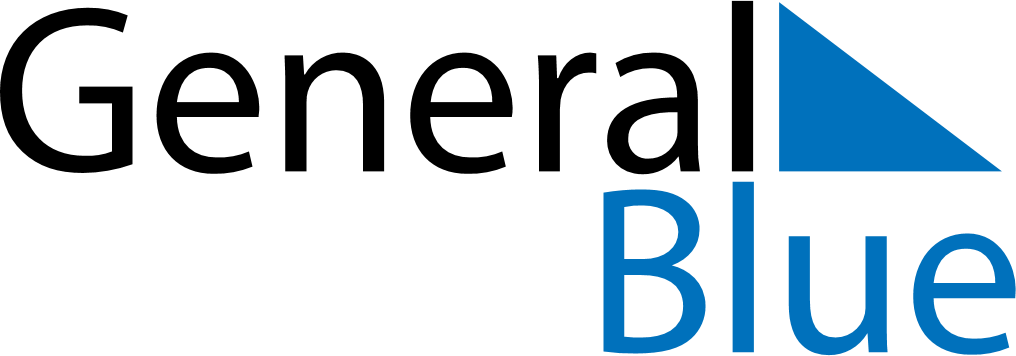 May 2030May 2030May 2030ChinaChinaSUNMONTUEWEDTHUFRISAT1234Labour DayYouth Day5678910111213141516171819202122232425262728293031